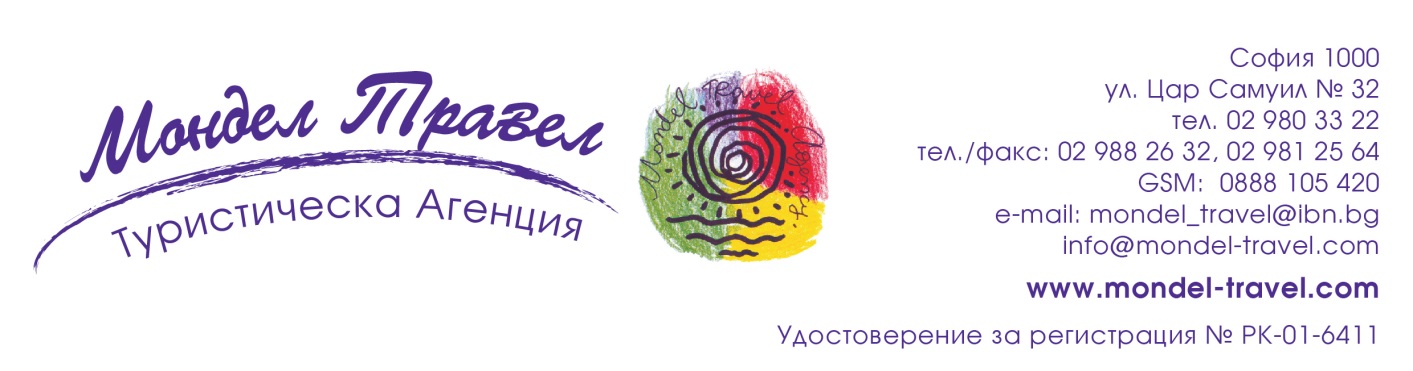 Почивка на море 2021 в хотел ЖЕРАВИ  БИЙЧ АЛЕКСАНДРИЯ КЛУБ 4**** -  Слънчев бряг! 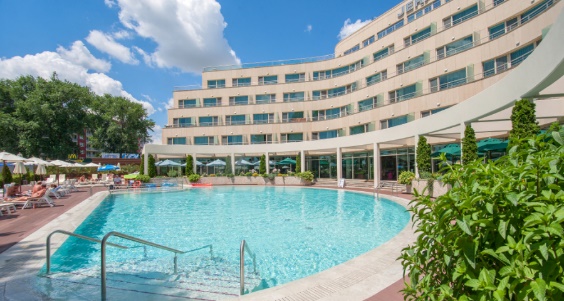 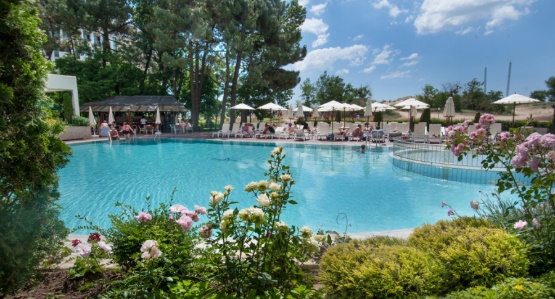 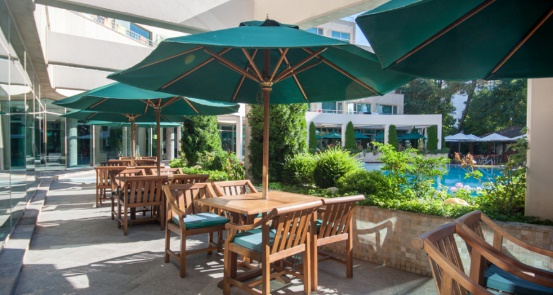 НОВО - хотел Jeravi Beach Alexandria Club ****, Слънчев бряг се намира в НЕПОСРЕДСТВЕНА БЛИЗОСТ ДО ПЛАЖА и предлага елегантно и комфортно настаняване, което ще задоволи очакванията и на най-взискателните клиенти. Хотелът предразполага към спокойна почивка, въпреки че се намира в центъра на курорт с безброй атракции.ПАКЕТНИ ЦЕНИ:Специални офертиEarly Booking:
30% отстъпка за всички резервации, направени между 01.04.2021 - 30.04.2021
Важи за престой от 30.05.2021 до 26.09.2021
30% депозит до 7 работни дни и доплащане 14 дни преди датата на настаняване.Цените са на човек и включват:
1 нощувка
All Inclusive
ползване на външен басейн
чадъри и шезлонги на басейна

Деца:
дете до 2 г. - БЕЗПЛАТНО
бебешка кошара БЕЗПЛАТНО
първо дете 02-13.99 г. - БЕЗПЛАТНО с двама възрастни
дете 02-13.99 г. на редовно легло - без намаление

Доплащане:
чадъри и шезлонги на плажа

Плащане и анулации:
30% депозит с плащане до 7 дни след потвърждение на резервацията, доплащания - 14 дни преди датата на настаняване.
При резервации, които имат по-малък срок от 7 дни до датата на настаняване се изисква плащане 100% до 2 дни след потвърждение на резервацията.
No show – 2 нощувки
При ранно напускане на хотела, без основателна причина платената сума не се възстановява!
Анулации без неустойка до 7 дни преди датата на настаняване.

Настаняване: 14:00 часа
Освобождаване: 11:00 часа

Местоположение:
България, в централната част на Слънчев бряг , в непосредствена близост до плажа.

В хотела:
Климатизирано фоайе, рецепция, външен басейн, лоби бар, бар на басейна, Sky бар с тераса и изглед море, асансьор, паркинг.

Стаи:
Всички помещения в хотела са климатизирани (централен климатик) и разполагат със санитарен възел с душ кабина или вана, тоалетна и сешоар. В стаите и апартаментите - сателитна телевизия, телефон, WI Fi интернет, безплатен сейф, хладилник и електрическа кана.
Двойна стая с балкон - разтегателно кресло/диван, възможност до 2 допълнителни легла. Максимален капацитет 4ма възрастни.
Двойна стая без балкон - максимален капацитет 2ма възрастни. НАМАЛЕНА цена - виж ценоразписа!
Студио S 2+2 - 1 просторно помещение с 2 основни легла + разтегателен диван, 1 санитарен възел (обща баня и тоалетна). Максимален капацитет 4ма възрастни.
Студио S 3+2 - 1 просторно помещение с 3 основни легла + разтегателен диван, 2 санитарни възела (баня с душ и тоалетна + баня с вана и тоалетна). Максимален капацитет 5ма възрастни.
Малък апартамент JS 3+2 - спалня + дневна с 1 основно легло и разтегателен диван, санитарен възел (баня с душ и тоалетна) + отделна втора тоалетна. Максимален капацитет 5ма възрастни
Голям апартамент SS 4+2 - 3 помещения, 2 спални, дневна с разтегателен диван, санитарен възел (баня и тоалетна) + отделна втора тоалетна. Максимален капацитет 6ма възрастни.
VIP апартамент - 100м2 с просторна тераса с шезлонги. 3 помещения, 2 спални, обширна дневна с работен кът, диван, домашна камина, кухненски кът, кът за хранене, 2 санитарни възела. Максимален капацитет 6ма възрастни.

Ресторант:
Основен ресторант с тераса.

За децата:
Басейн с детски сектор с дълбочина 60 см, аниматорски програми на чешки език, бейби фон (срещу депозит), уред за подгряване на детски шишета (срещу депозит).

Безплатни Услуги:
Wi Fi в общите части, чадъри, шезлонги, матраци, кърпи (срещу депозит) на басейна, фитнес, дартс, забавни игри, кошара (по предварителна заявка), паркинг.

Платени Услуги:
Тенис на маса, масажи.
Шезлонги и чадъри на плажа – платениAll Inclusive програма:07:30ч - 10:00ч - Закуска бюфет
12:00ч - 14:00ч - Обяд бюфет 12:00ч - 14:00ч
18:00ч - 21:00ч - Вечеря бюфет
Вегетарианско меню (за обяд и вечеря) – паста, зеленчуци, ризото, картофи, морска храна.

10:30ч - 11:00ч - Късна закуска / провежда се на терасата на основния ресторант: колбаси, сирене, домати, краставици, хляб, плодове според сезона
14:30ч - 16:00ч - Следобедна закуска / провежда се на терасата на основния ресторант: пържени картофи, колбаси, кебапчета, пържоли, пилешки хапки, салати, хляб, плодове според сезона
16.00ч - 17.00чСледобеден снакс / провежда се на терасата на основния ресторант: кексове, мъфини, бисквити и др. сладкиши
Български сладолед – предлага се в основен ресторант
ШОУ КУКИНГ на закуска и вечеря

Лоби бар 09:00ч – 23:00ч
Бар Басейн 09:00ч – 23:00ч

НАПИТКИ:
неограничена консумация на местни алкохолни (сервират се по 50гр) и безалкохолни напитки.
09:00ч – 23:00ч в Лоби бар и Бар Басейн; 18:00ч – 00:00ч в Sky Бар
топли напитки – кафе, чай, мляко, капучино
алкохолни напитки – български алкохол, безалкохолни напитки, коктейли, наливна българска бира, червено и бяло вино.

Български марки бренди, уиски, водка, джин, ром, текила, шампанско.
Сокове от машина, Кока-Кола, Фанта, Спрайт, тоник, сода.
Алкохолни коктейли – по меню

Допълнителни включени услуги:
Външен басейн, шезлонги, кърпи 09.00ч - 18.00ч

Спорт: Фитнес, дартс, водна топка и волейбол
Интернет: 24 часа Wi Fi на рецепция, лоби бар, ресторант, стаи
Сейф в стаята – безплатно
Кафе и чай в стаята се зареждат ежедневно.

Услуги срещу допълнително заплащане:
екскурзии, масажи, тенис на маса, зареждане на мини бар в стаята;
шезлонги и чадъри на плажа – платени – между 8 и 12 лв на чадър / шезлонг;
В близост – водни спортове.Използвани транспортни средства по програмата: няма - собствен транспорт.Минимален брой туристи: няма – индивидуално пътуване.Туроператор “ТА Мондел Травел” е застрахована по смисъла на чл. 97, ал.1 от Закона за туризма в застрахователна компания „ЛЕВ ИНС“ АД със застрахователна полица №00088159/13062010010701 /валидна от 31.07.2020 г. до 30.07.2021 г./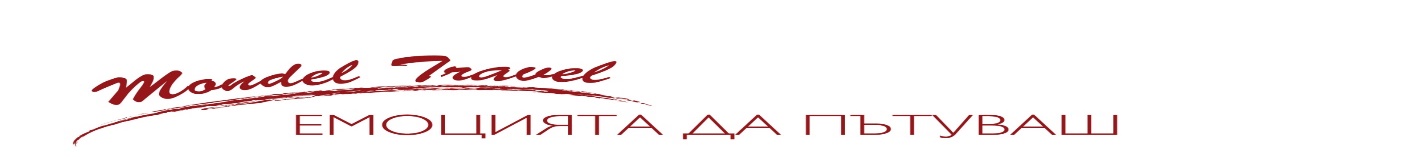 ЦЕНИ В ЛЕВА НА ДЕН НА БАЗА ALL INCLUSIVEбезплатен паркинг, ПЪРВА ЛИНИЯ, в централната част на курорта30.05. - 12.06.2021        13.06. - 19.06.2021          20.06. - 26.06.202127.06. - 03.07.202104.07. - 21.08.202122.08. - 28.08.202112.09. - 26.09.202105.09.-11.09.202129.08.-04.09.2021ВЪЗРАСТЕН НА РЕДОВНО ЛЕГЛО/DBL STANDART5989105132159145ВЪЗРАСТЕН НА ДОПЪЛНИТЕЛНО ЛЕГЛО455959595959ВЪЗРАСТЕН НА ВТОРО ДОПЪЛНИТЕЛНО ЛЕГЛО455959595959ДЕТЕ ОТ 2 ДО 14 НА РЕДОВНО ЛЕГЛО5989105132159145ДЕТЕ ОТ 2 ДО 14 НА ДОПЪЛНИТЕЛНО ЛЕГЛОбезплатнобезплатнобезплатнобезплатнобезплатнобезплатноДЕТЕ ОТ 2 ДО 14 НА ВТОРО ДОПЪЛНИТЕЛНО ЛЕГЛО В СТАЯ 294545454545ЕДИНИЧНА СТАЯ96168192252294270ВЪЗРАСТЕН НА РЕДОВНО ЛЕГЛО/DBL БЕЗ БАЛКОН 2+0528193116133125ДЕТЕ ОТ 2 ДО 14 НА РЕДОВНО ЛЕГЛО528193116133125ЕДИНИЧНА СТАЯ БЕЗ БАЛКОН72144162204234216СТУДИО 2+2 ПРИ 1+0, 1+1, 2+0, 1+2, 2+1135214242310359332СТУДИО 2+2 ПРИ 1+3, 2+2165259287355404376СТУДИО 2+2 ПРИ 3+0, 3+1180274302370419391СТУДИО 2+2 ПРИ 4+0225334362430479451АПАРТАМЕНТ 3+2 ПРИ 1+0, 1+1, 1+2, 1+3, 1+4, 2+0, 3+0, 2+1, 2+2, 3+1195307347445515475АПАРТАМЕНТ 3+2 ПРИ 2+3, 3+2224352392490560520АПАРТАМЕНТ 3+2 ПРИ 4+0, 4+1240367407505575535АПАРТАМЕНТ 3+2 ПРИ 5+0285427467565635595